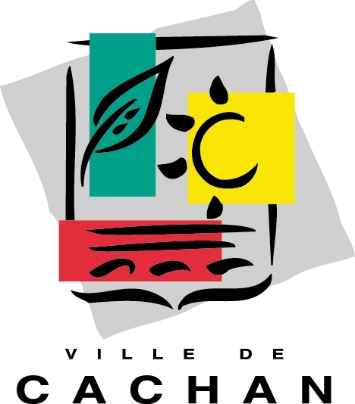 DOSSIER DE DEMANDEDE SUBVENTION 2021NOM DE L’ASSOCIATION : _____________________________________________________________________________________________________Merci de prendre connaissance de la notice explicative et des pièces à fournir.LES DOSSIERS INCOMPLETSNE SERONT PAS PRIS EN CONDIDERATIONDossier à remplir et à retourneravant le 22 janvier 2021 à :Service des sports, de la vie associative et des loisirs2 rue Gallieni, 94230 CachanOu sport.vieassociative@ville-cachan.frLes données à caractère personnelles recueillies dans le cadre des dépôts de demande de subvention, sont traitées conformément au Règlement général sur la protection des données (RGPD) et à la Loi "Informatique et Libertés" modifiée. Mme Hélène de Comarmond, maire de Cachan est responsable de ce traitement de données et la Vie Associative et des Loisirs est le responsable opérationnel du traitement. Ces données seront conservées 6 ans au format numérique et 1 an au format papier. Vous pouvez accéder aux données vous concernant ou demander leur effacement. Vous disposez également d'un droit d’opposition, d’un droit de rectification et d’un droit à la limitation du traitement de vos données (www.cnil.fr pour plus d’informations sur vos droits). Pour exercer ces droits ou pour toute question sur le traitement de vos données dans ce dispositif, vous pouvez nous contacter par mail : dpd.cachan@ville-cachan.fr, par courrier : Déléguée de la Protection des Données – Square de la libération 94230 Cachan ou par téléphone au 01.49.69.80.49Si vous estimez, après nous avoir contactés, que vos droits Informatique et Libertés ne sont pas respectés ou que le dispositif de contrôle d’accès n’est pas conforme aux règles de protection des données, vous pouvez adresser une réclamation à la CNIL.NOTICE POUR REMPLIR LADEMANDE DE SUBVENTIONCe dossier concerne le fonctionnement général de l’association, relevant de l’intérêt général. Dès lors, il ne concerne pas les financements imputables sur la section d’investissement. Ce dossier a été établi conformément aux règles nationales et communautaires applicables aux financements publics.   RENSEIGNEMENTS GÉNÉRAUX CONCERNANT L’ASSOCIATIONPour bénéficier d’une subvention, vous devez disposer :  D’un numéro SIRETSi vous n’en avez pas, il vous faut le demander à la direction régionale de l’INSEE. Cette démarche est gratuite (annuaire des directions régionales sur http://www.insee.fr), D’un numéro RNA, Répertoire National des Associations ou à défaut, du numéro de récépissé en préfecture, (Le numéro de RNA est attribué à l’occasion des enregistrements de créations ou modifications en préfecture).Ces références constituent vos identifiants dans vos relations avec les services administratifs.  ADHÉRENTS ANNÉE EN COURSRemplir le tableau en respectant les tranches d’âge ou fournir un document détaillé RENSEIGNEMENTS FINANCIERSSi l’exercice de l’association est différent de l’année civile, veuillez indiquer la trésorerie au jour de la fin du dernier exercice validé.Le bilan approuvé et signé est obligatoire pour les associations touchant une subvention supérieure à 1000 €. Les associations n’ayant pas un budget annuel très important, un budget simplifié peut être utilisé si elles ne sont pas tenues à suivre la nomenclature du plan comptable associatif ** Règlement n°99-01 du 16 février 1999 du Comité de la réglementation comptable relatif aux modalités d’établissement des comptes annuels des associations et fondations homologué par l’arrêté du 8 avril 1999 (J.O. n° 103 du 4 mai 1999 page 6647).LES ANNEXES 1 À 3 SONT A REMPLIR PAR LES ASSOCIATIONS SPORTIVES UNIQUEMENT MANIFESTATION EXCEPTIONNELLERemplir une fiche par action exceptionnelle ATTESTION SUR L’HONNEURCette page permet au représentant légal de l’association ou à son mandataire de signer la demande de subvention, la subvention demandée doit être conforme avec la somme indiquée dans le tableau budgétaire, colonne recettes produits.ATTENTION !! Votre demande ne sera prise en compte que si cette page est complétée et signée. PIECES A JOINDREPour une première demande Les statuts régulièrement déclarés, en un seul exemplaire ; La liste des personnes chargées de l’administration de l’association régulièrement déclarée (composition du conseil, du bureau…) ;Pour un renouvellementUn exemplaire des statuts déposés ou approuvés de l’association (obligatoire) sauf si l’association est enregistrée dans le répertoire national des associations (RNA) ;La liste des personnes chargées de l’administration de l’association régulièrement déclarée, sauf si l’association est enregistrée dans le répertoire national des associations (RNA) ;Un relevé d’identité bancaire de l’association (obligatoire) même s’il n’a pas changé portant une adresse correspondant à celle du numéro SIRET.Dans tous les casSi le présent dossier n’est pas signé par le représentant légal de l’association, le pouvoir de ce dernier au signataire ;Le rapport financier pour l’année scolaire 2019/2020 ou pour l’année civil 2020 comprenant : le bilan, le compte de résultat, les annexes de l’exercice certifiées et approuvées par l’assemblée générale ;Le budget prévisionnel de l’association pour l’année 2020/2021 ;La copie du procès-verbal de la dernière assemblée générale.DEMANDE DE SUBVENTIONDE FONCTIONNEMENT 2021RENSEIGNEMENTS GÉNÉRAUX CONCERNANT L'ASSOCIATIONN° RNA : [W][ ][ ][ ][ ][ ][ ][ ][ ][ ] N° SIRET : [ ][ ][ ]  [ ][ ][ ]  [ ][ ][ ]   [ ][ ][ ][ ][ ]L'association est-elle (cocher la case) : 	 Nationale		 Départementale						 Régionale		 LocaleVotre association est-elle affiliée à une union, fédération ou un réseau ?Si oui, Votre association dispose-t-elle de l’agrément « Jeunesse et Sport » délivré par le Ministère de la Ville, de la Jeunesse et des Sports, ou, d’un autre agrément :Si oui,Votre association est-elle reconnue d'utilité publique ? 	 Oui		 NonSi oui, date de publication au Journal Officiel : / _ /_  /  -  /_  /_  /  -  /_  / _ /_  /_  /Adresse du siège social : 	Code Postal : /_ /_ /_ / _/ _/     Ville : 	……………Mail : .........................................................................................................@................................................Téléphone : …………………………………………………………………………………………………………..Adresse de correspondance (si différente du siège social) :Code Postal : /_ /_ /_ / _/ _/     Ville : 	IDENTIFICATION DE LA PERSONNE CHARGÉE DU DOSSIER DE SUBVENTIONNom : .............................................................................Prénom : .................................................................Fonction : ……………………………………………………………………………………………………………..Mail : .........................................................................................................@................................................Téléphone : ……………………………………………………………………………………………………………LISTE A JOUR DES MEMBRES DU BUREAUFournir la liste des membres du Conseil d’AdministrationEFFECTIF SALARIÉ DE VOTRE ASSOCIATIONVeuillez indiquer le détail ci-après :Pour les associations employant du personnel qualifié, veuillez indiquer, par type de qualifications, le nombre d’Intervenants/Professeurs de l’association,BÉNÉVOLESToute personne contribuant régulièrement à l’activité de votre association, de manière non rémunérée, en dehors des membres.Nature des fonctions occupées par les bénévoles (en dehors des membres du bureau):………………………………………………………………………………………………………………………………………………………………………………………………………………………………………………………………….................Formation(s) des bénévoles : 		Si oui, la ou lesquelles : …………………………………………………………………………………………ADHÉRENTS ANNÉE au 1er Décembre 2020Merci de remplir le tableau en respectant les tranches d'âgeMONTANT DE LA COTISATION DE CHAQUE CATÉGORIE D'ADHÉRENTAVANTAGES EN NATURE ALLOUES PAR LA COLLECTIVITÉRAPPEL DES AIDES DES ANNÉES ANTÉRIEURESBUDGETS ANNUELS ANTÉRIEURSMASSE SALARIALEÉPARGNETOTAL DES PRODUITSSITUATION DE TRÉSORERIE (1)Commentaires (facultatif)Indiquez, s’il y a lieu, des détails sur des encaissements ou des décaissements influant de façon notable sur le niveau de trésorerie, notamment au niveau des délais de versement d’une subvention, un délai de règlement avec vos fournisseurs, etc.………………………………………………………………………………………………………………………………………………………………………………………………………………………………………………………………………………………………………………………………………………………………………………………………………………………………………………………………………………………………………………………………………………………………………………………………………………………………………………………………………………………………...…………………………………………………………………………………………(1) Trésorerie :La Trésorerie correspond à l’ensemble des moyens de financement dont dispose l’association pour faire face à ses dépenses quotidiennes (factures, salaires, etc.). Ces moyens de financement sont donc, par définition, immédiatement disponibles et mobilisables. Ils correspondent donc aux encaisses (quantité de monnaie détenue « en caisse » ou en banque) et des valeurs mobilières de placement qui sont des placements financiers à court terme (comme les SICAV par exemple).Budget prévisionnel de l’association (ANNEE a venir)(du.  . . .  / . . .  / 20 . . . .   au   . . .  / . . .  / 20 . . .)NB : le total des charges doit être égal au total des produitsATTESTATION SUR L’HONNEUR
Je soussigné(e), . . . . . . . . . . . . . . . . . . . . . . . . . . . . . . . . . . . . . . . . . . . . . . . . . . . . . . . . . . . . . . . . . . (Nom et prénom) représentant(e) légal(e) de l’association,Certifie que l’association est régulièrement déclarée ;Certifie que l’association est en règle au regard de l’ensemble des déclarations sociales et fiscales ainsi que des cotisations et paiements correspondants ;Certifie exactes et sincères les informations du présent dossier, notamment la mention de l’ensemble des demandes de subventions introduites auprès d’autres financeurs publics, ainsi que l’approbation du budget par les instances statutaires;Certifie que cette demande est conforme aux statuts de l’association et sollicite de la collectivité l’octroi d’une subvention de fonctionnement au titre de l’exercice à venir.Au titre de l’année 2020 d’un montant de ……………………………………………………………………euros                                                                     (En lettres)	Montant demandé : (en chiffres)Précise que cette subvention, si elle est accordée, devra être versée au compte bancaire de l’association :Nom du titulaire du compte : …………………………………………………………………………Banque :…………………………………………………………………………………………………Domiciliation : ………………………………………………………………………………………….Le relevé d’identité bancaire doit être obligatoirement fourni.         Fait à . . . . . . . . . . . . . . . . . . . . . . . . . . . 				Le	. . .  / . . . / 20 . . .        	Signature du Président                                           Signature du trésorier TOUT DOSSIER INCOMPLET NE POURRA ÊTRE TRAITÉIl est important de remplir cette demande de façon exhaustive, l’attribution d’une subvention n’est ni systématique ni reconductible tacitement.Annexe 1Pour les associations sportives merci de compléter les tableaux ci-après :  Chaque adhérent n’est comptabilisé qu’une fois, les licenciés sportifs affiliés à plusieurs Fédérations (affinitaires, délégataires…) ne sont comptabilisés qu’une fois.Par ailleurs, sur l’ensemble de vos adhérents, veuillez indiquer le nombre d’adhérents affiliés aux fédérations sportives suivantes :Annexe 2Titres obtenus par équipe ou par athlèteLes titres obtenus, en 2020, veuillez indiquer les différents titres obtenus par votre club ou vos athlètes (précisez la catégorie : senior, cadet… et le nom de la fédération qui délivre le titre) :Annexe 3Athlètes de haut niveauVeuillez indiquer les noms et prénoms des athlètes de haut niveau présents dans le club. Ces athlètes doivent être obligatoirement inscrits sur la liste officielle (J&S) des athlètes de haut niveau en « Elite », « Senior » ou « jeune ». Les athlètes « partenaires d’entraînement » ne sont pas retenus.OuiNonN° d’affiliationNom(Indiquer le nom complet, ne pas utiliser de sigle)OuiNonN° d’agrémentDatePrésident(e)Vice-Président(e)Trésorier(e)SecrétaireNom/PrénomAdresseCPVilleTéléphoneMail201820192020Nombre de salariés Salarié assurantl’encadrement des activitésSalarié assurant des tâches administrativesCDIEmploi aidéCDIEmploi sans aideCDDEmploi aidéCDDEmploi sans aideVACATAIRESVACATAIRESTotal en équivalent temps pleinTotal en équivalent temps pleinIntervenants / ProfesseursBrevet d’Etat, Brevet Professionnel, certificat de qualification professionnelleDiplôme fédéral (initiateur, arbitre, brevet fédéral…)Autres qualifications : Préciser :	Total Intervenants / Professeurs de l’association201820192020Nombre de bénévolesOuiNonCachanaisCachanaisNon CachanaisNon CachanaisTOTALTOTALFillesGarçonsFillesGarçonsFillesGarçonsEnfants de 0 à 4 ansEnfants de 5 ans à 11 ansJeunes de 12 à 18 ansJeunes adultes de 18 à 25 ansAdultesSeniors (60 ans et +)TotalCachanaisNon CachanaisEnfants de 0 à 4 ansEnfants de 5 ans à 11 ansJeunes de 12 à 18 ansAdultesSeniors (60 ans et +)OUINONDétails (Types de local, matériel, lieux, …)Mise à disposition de locaux (Conventionné)Mise à disposition de matérielMise à disposition de carsNombre annuel :Autres : SUBVENTIONNEURS201820182019201920202020SUBVENTIONNEURSMontantMotifMontantMotifMontantMotifÉtatConseil RégionalConseil DépartementalVille de CachanAutres CommunesEntreprisesGOSB (Grand Orly Seine Bièvre)Autres (à préciser)Réalisé 2018Réalisé 2019Budget 2020Budgets annuels des derniers exercices201820192020Masse salariale20182019Décembre 2020ÉpargneMontantAdhésions, cotisations, manifestations (buvettes,…), droits d’entrée, vente produits dérivés (tee-shirt, calendrier),sponsors, dons, mécénat, subventions publiques….Montant de la trésorerie au 1er  décembre 2020       …………€CHARGESMONTANTPRODUITSMONTANT60 - Achats70 - Ventes604 -	Achats d’études et de prestations de 	services	Cotisations / adhésions6061 -	Fourniture non stockable (eau, 	énergie…)	Prestations de services6063 - 	Fourniture d’entretien et de petit 	équipement	Produits des activités annexes (droits d’entrées, ventes…)6064 -	Fourniture administrative6068 -	Autres fournitures61 - Services extérieurs74 - Subventions d’exploitation611 -	Sous-traitance générale7411 -	Etat613 -	Location7412 -	Région615 -	Entretien et réparation7413 -	Département616 -	Assurance7414 -	Cachan618 -	Divers7415 -	Autres communes7418 -	Autres62 - Autres Services extérieurs75 - Autres produits de gestion courante622 -	Rémunération d’intermédiaires et 	honoraires623 -	Publicité, publications625 -	Déplacements, missions626 -	Frais postaux et de télécommunication627 et 628 - Services bancaires, autres…63 - Impôts et taxes76 - Produits financiers631 -	Impôts et taxes sur rémunération635 -	Autres impôts et taxes64 - Charges de personnel77 - Produits exceptionnels641 -	Rémunération des personnels771 -	sur opérations de gestion645 et 647 - Charges sociales772 -	sur exercices antérieurs648 -	Autres charges de personnel65 - Autres charges de gestion courante78 - Reprise sur amortissement et provisions66 - Charges financières67 - Charges exceptionnelles68 - Dotation aux amortissementsSous/totalSous/totalRésultat excédentaire(recettes – dépenses > à 0)Résultat déficitaire(Recettes – dépenses < à 0)TOTAL DES CHARGESTOTAL DES PRODUITSBILAN DE LA DERNIERE SAISON ET PERSPECTIVE POUR 2021(Ex : Bilan des actions, difficultés…)Actions avec la ville : VOTRE AVIS :SUR LES DIFFERENTS LOCAUX MIS A VOTRE DISPOSITIONACTIONS DE DEVELOPPEMENT DURABLE Plusieurs Associations cachanaises se mobilisent autour des enjeux du développement durable et agissent au quotidien sur ces questions (adaptation des modes de consommation, traitement des déchets, économies d’énergie…). La ville de Cachan entend accompagner ces initiatives et inciter à une mobilisation plus large de ces actions.Quelles actions mettez-vous en place ?MANIFESTATION EXCEPTIONNELLEIntitulé de l’action : _______________________________________________________________________________Personne chargée de l’action : Nom : _____________________________Prénom :____________________________________Téléphone : _ _ / _ _ / _ _ /_ _ / _ _/                Mail : ____________________________________Objectif : _________________________________________________________________________________________________________________________________________________________________________________________________________________________________________Publics ciblés : _________________________________________________________________Date de l’action : _ _ / _ _ / 20 _ _Lieu de l’action : ________________________________________________________________Durée de l’action : _______________________________________________________________Description de l’action : ____________________________________________________________________________________________________________________________________________________________________________________________________________________________________________________________________________________________________________________________________________________________________________________________________________________________________________________________________________________________________________________________________________________Aide demandée à la Ville : __________________________________________________________________________________________________________________________________________________________________________________________________________________________________________________________________________________________________________________________________________________________________________________________________________________________________________________________________________________________________________________________________________________IMPORTANT !! Fournir le budget prévisionnel de l’action (une fiche manifestation vous sera ensuite envoyé)Code BanqueCode GuichetNuméro de compteClé de RIBLicenciés sportifsHommesHommesFemmesFemmesTotalLicenciés sportifslicence compétitionlicence loisirslicence compétitionlicence loisirs- de 18 ansde 18 à 40 ans+ de 40 ansTotalNombre d’adhérents CachanaisNombre d’adhérents CachanaisTOTALFédération Française HandisportFédération Française de Sport AdaptéTitre obtenuCatégorieIntituléNom et prénomDisciplineFédérationCatégorie« Elite »Catégorie« Senior »Categories« Jeune »